        Администрация муниципального образования город Советск Щекинского района направляет график встреч с населением главы администрации муниципального образования город Советск Щекинского района на май 2022года.Глава администрации                                                                                                        муниципального образования город Советск                                                                          Щекинского района                                                                                         Г. В. АндроповИсп: Бакиева А.Х.                                                                                                                                                                  тел:74-137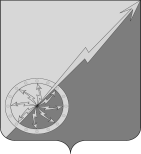 АДМИНИСТРАЦИЯ МУНИЦИПАЛЬНОГО ОБРАЗОВАНИЯ ГОРОД СОВЕТСК ЩЕКИНСКОГО РАЙОНАСоветов пл., д. 1, 
г. Советск, Щекинский район,Тульская область, 301205Тел.: (48751) 74-1-37E-mail: ased_mo_g.sovetsk@tularegion.ruhttp://www.mosovetsk.ru  № На №  _________________________  Главе  администрацииМО Щекинский районА.С.ГамбургуНаселенный пунктДата проведенияМесто проведенияСостав участников встречиВопросы, рассматриваемые на встрече12345г. Советск04.05.22г.16.00Зал заседаний администрации МО г. Советск (г. Советск, пл. Советов, д. 1)Глава администрации МО г. Советск,  МКУ СГУЖиБ, УК, жители.Вопросы жизнеобеспечения, отопление, водоснабжение, капитальный ремонт.г. Советск11.05.22г.16.00Зал заседаний администрации МО г. Советск (г. Советск, пл. Советов, д. 1)Глава администрации МО г. Советск,  МКУ СГУЖиБ, УК, жители.Вопросы жизнеобеспечения, отопление, водоснабжение, капитальный ремонт.г. Советск 18.05.22г.16.00Зал заседаний администрации МО г. Советск (г. Советск, пл. Советов, д. 1)Глава администрации МО г. Советск,  МКУ СГУЖиБ, УК, жители.Вопросы жизнеобеспечения, отопление, водоснабжение.г. Советск 25.05.22г.16.00Зал заседаний администрации МО г. Советск (г. Советск, пл. Советов, д. 1)Глава администрации МО г. Советск,  МКУ СГУЖиБ, УК, жители.Вопросы жизнеобеспечения, отопление, водоснабжение.